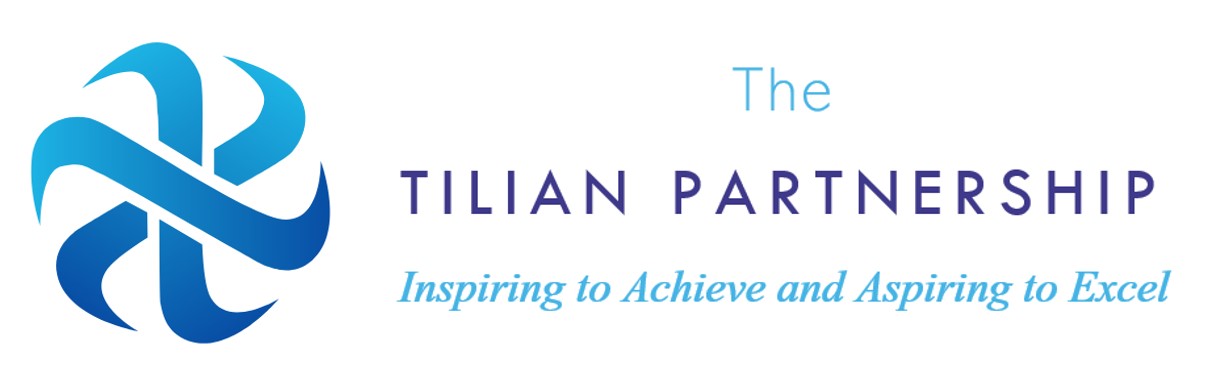 School Improvement Officer Person SpecificationEssentialDesirableEvidenceEducation and qualifications Degree or equivalent with Qualified Teaching Status Evidence of recent relevant professional developmentFurther professional qualifications relevant to the post eg NPQSL, MAST, SLE, Evidence leadsApplication FormSupporting letter of applicationInterviewExperienceSubstantial and successful teaching experience across the primary age range Senior leadership experience (5 or more years)Evidence of delivering impactful professional development Experience of successful school to school support - SLEExperience of working with wider networks eg TSH, ITT providers, Research Schools, curriculum hubsSignificant experience of monitoring and the development of teaching and learning Ability to think clearly and to make decisions based on the evidenceAbility to act as an ambassador and professional advocate for the Trust, with strong personal credibility and the capacity to build relationships with a wide range of peopleHeadship experience Working with ITT providersLeading ITT studentsEvidence of CPD leadership LLE status and experienceApplication FormSupporting letter of applicationInterviewKnowledge, Understanding andSkillsGood knowledge of the current educational landscape and an ability to translate that into the Trust context eg research evidence EEF Creative and imaginative thinking in order to identify opportunities and anticipate problemsGood communication to a range of audiencesA clear understanding of current curriculum and leadership initiatives Excellent time management, with the ability to meet deadlines and to prioritise tasksSubstantial experience of mathematics curriculum innovation and development that has resulted in raised standardsThe ability to analyse data- identifying patterns, trends, strengths and areas for improvementUnderstands the range of, and how to use social media to impact positively on the school improvement agendaUnderstanding of Safeguarding from keeping pupils safe to identifying risks Ability to work effectively in a team across the TrustExperience of leading system wide school improvement projects - regional or national.Experience of implementing Trust wide strategies and leading teams.Led national projectsDeveloped and led a wide range of school professional development activitiesSupporting letter of applicationInterviewInterview activityReferencesKnowledge, Understanding andSkillsGood knowledge of the current educational landscape and an ability to translate that into the Trust context eg research evidence EEF Creative and imaginative thinking in order to identify opportunities and anticipate problemsGood communication to a range of audiencesA clear understanding of current curriculum and leadership initiatives Excellent time management, with the ability to meet deadlines and to prioritise tasksSubstantial experience of mathematics curriculum innovation and development that has resulted in raised standardsThe ability to analyse data- identifying patterns, trends, strengths and areas for improvementUnderstands the range of, and how to use social media to impact positively on the school improvement agendaUnderstanding of Safeguarding from keeping pupils safe to identifying risks Ability to work effectively in a team across the TrustExperience of leading system wide school improvement projects - regional or national.Experience of implementing Trust wide strategies and leading teams.Led national projectsDeveloped and led a wide range of school professional development activitiesSupporting letter of applicationInterviewInterview activityReferencesPersonal AttributesA proven ability to initiate and lead change by inspiring, influencing and motivating othersGood understanding of personal strengths and weaknesses and being self-awareAbility to listen to understandTo be able to support and challenge colleagues working in senior rolesAbility to plan strategically with a sense of prioritiesHas Personal impact and presenceHigh levels of integrity, compassion and trust fir staff and childrenSelf-confidence and emotional resilienceEnjoys innovation and changeExcellent interpersonal skillsExcellent negotiating and diplomacy skillsAn ability to work under pressure and meet deadlinesThe ability to grasp and communicate a complex visionAbility to form and maintain appropriate relationships Commitment to safeguarding and the welfare of children and young peopleA strong commitment to the academic, personal and social development of pupils. InterviewInterview activityReferences